О формировании и функционировании Единого реестра лицензийНа основании подпункта 2.1 пункта 2 Указа Президента Республики Беларусь от 2 сентября . № 326 ”О совершенствовании лицензирования“ Совет Министров Республики Беларусь ПОСТАНОВЛЯЕТ:1. Утвердить Положение о порядке формирования и функционирования Единого реестра лицензий (прилагается).2. Министерству экономики до 1 июля . обеспечить:создание Единого реестра лицензий в соответствии с требованиями настоящего постановления;интеграцию Единого реестра лицензий с общегосударственной автоматизированной информационной системой во взаимодействии с оператором данной системы.3. Настоящее постановление вступает в силу в следующем порядке:пункт 1 – с 1 июля .;иные положения настоящего постановления – после его официального опубликования.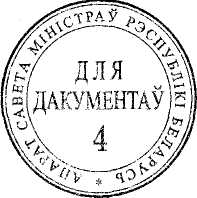 Премьер-министрРеспублики Беларусь	Р.Головченко32УТВЕРЖДЕНОПостановление Совета МинистровРеспублики Беларусь24.06.2020   № 365ПОЛОЖЕНИЕо порядке формирования и функционирования Единого реестра лицензий1. Настоящим Положением, разработанным в соответствии с Положением о лицензировании отдельных видов деятельности, утвержденным Указом Президента Республики Беларусь от 1 сентября . № 450, определяется порядок формирования и функционирования Единого реестра лицензий (далее – ЕРЛ).2. Для целей настоящего Положения используются термины в значениях, установленных Законом Республики Беларусь от 10 ноября . № 455-З ”Об информации, информатизации и защите информации“ и Указом Президента Республики Беларусь от 1 сентября . № 450 ”О лицензировании отдельных видов деятельности“.3. ЕРЛ представляет собой государственную информационную систему, содержащую данные о выданных специальных разрешениях (лицензиях) (далее – лицензии), обеспечивающую формирование регистрационного номера лицензии в ЕРЛ, предоставление сведений из ЕРЛ по запросу посредством глобальной компьютерной сети Интернет через единый портал электронных услуг общегосударственной автоматизированной информационной системы, а также передачу содержащейся в ЕРЛ информации в Министерство по налогам и сборам для выполнения задач, возложенных на налоговые органы.ЕРЛ формируется путем внесения в него информации о лицензиях, выдача, внесение изменений и (или) дополнений, приостановление, возобновление, прекращение действия, аннулирование которых регулируются Положением о лицензировании отдельных видов деятельности.4. В ЕРЛ включаются следующие сведения:наименование органа, выдавшего лицензию;номер лицензии;сведения о лицензиате (наименование и местонахождение юридического лица, иностранной организации, фамилия, собственное имя, отчество (если таковое имеется), регистрация по месту жительства индивидуального предпринимателя, регистрационный номер в Едином государственном регистре юридических лиц и индивидуальных предпринимателей либо учетный номер плательщика (если таковые имеются), в отношении физического лица, осуществляющего адвокатскую деятельность, – наименование территориальной коллегии адвокатов, членом которой он является);дата и номер решения о выдаче лицензии;наименование лицензируемого вида деятельности;составляющие лицензируемый вид деятельности работы и (или) услуги, на осуществление которых выдана лицензия, особые лицензионные требования и условия, если они определены Положением о лицензировании отдельных видов деятельности;наименование и местонахождение представительства иностранной организации, обособленного подразделения с указанием составляющих лицензируемый вид деятельности работ и (или) услуг, если они определены Положением о лицензировании отдельных видов деятельности (информация включается по каждому обособленному подразделению);территория действия лицензии, если в соответствии с законодательством лицензия на соответствующий вид деятельности действует на указанной в ней части территории Республики Беларусь;о внесении в лицензию изменений и (или) дополнений, приостановлении, возобновлении действия лицензии, прекращении ее действия, аннулировании лицензии, включая дату и номер решений по вопросам лицензирования, основания принятия решений, период, на который приостановлено действие лицензии, дату, с которой прекращено действие лицензии, аннулирована лицензия;об утрате лицензии и о выданных дубликатах;иные сведения, предусмотренные законодательством для конкретного лицензируемого вида деятельности.Требование документов от лицензиата для включения сведений в ЕРЛ не допускается. Плата за включение сведений в ЕРЛ не взимается.5. Информация, содержащаяся в ЕРЛ, является общедоступной, за исключением сведений о физических лицах, имеющих лицензии на право коллекционирования и экспонирования оружия и боеприпасов, а также иной информации, доступ к которой ограничен законодательными актами.6. Владелец ЕРЛ обязан собирать и систематизировать предложения, поступающие от пользователей в процессе эксплуатации ЕРЛ, анализировать причины споров, возникающих в процессе функционирования ЕРЛ, принимать меры по совершенствованию функционирования ЕРЛ.7. Оператор ЕРЛ определяется в соответствии с законодательством о государственных закупках и действует на основании заключенного гражданско-правового договора.Оператор ЕРЛ обязан обеспечить:бесперебойную эксплуатацию ЕРЛ при непосредственном взаимодействии с разработчиком ЕРЛ, поставщиком услуг связи;формирование и ведение базы данных ЕРЛ, управление справочной и учетной информацией, в том числе доступ лицензирующих органов для регистрации в ЕРЛ лицензии, внесения изменений в информацию о выданной лицензии и исключения информации из ЕРЛ;защиту информации, обрабатываемой в ЕРЛ, мониторинг, контроль и восстановление функционирования средств защиты информации ЕРЛ;ведение учетных записей пользователей, управление ролями и правами пользователей;сбор и систематизацию предложений по модернизации ЕРЛ, поступивших в процессе его функционирования.8. В ЕРЛ реализуются:8.1. поиск информации посредством глобальной компьютерной сети Интернет через единый портал электронных услуг общегосударственной автоматизированной информационной системы по следующим реквизитам:регистрационный номер лицензии в ЕРЛ;номер лицензии;сгенерированный QR-код;наименование лицензиата – юридического лица, иностранной организации либо фамилия, собственное имя, отчество (если таковое имеется) физического лица, в том числе индивидуального предпринимателя;регистрационный номер в Едином государственном регистре юридических лиц и индивидуальных предпринимателей либо учетный номер плательщика (если таковые имеются);наименование территориальной коллегии адвокатов; статус лицензии (действующая, приостановлена и другое);лицензируемый вид деятельности;составляющая лицензируемый вид деятельности работа и (или) услуга;лицензирующий орган (код, наименование);особые лицензионные требования и условия;территория действия лицензии;8.2. предоставление возможности:лицензирующим органам (структурным подразделениям, территориальным органам, подчиненным организациям лицензирующего органа) регистрировать в ЕРЛ лицензии, вносить изменения в информацию, относящуюся к лицензии, просматривать введенную ими в ЕРЛ информацию и иметь доступ к истории, осуществлять поиск в ЕРЛ, формировать отчеты, осуществлять контроль взаимодействия между системами ЕРЛ и лицензирующего органа (при наличии), просматривать справочную информацию, задавать вопрос оператору или владельцу ЕРЛ и сохранять историю вопросов-ответов, получать печатную форму лицензии;лицензиатам посредством функций личного кабинета ЕРЛ просматривать выданные им и зарегистрированные в ЕРЛ лицензии, получить регистрационный номер лицензии, сгенерированный QR-код и печатную форму лицензии, контролировать статус выданных им лицензий, просматривать справочную информацию, задавать вопросы оператору ЕРЛ в рамках функционирования ЕРЛ и сохранять историю вопросов-ответов;незарегистрированным пользователям проверять лицензию посредством использования функций поиска (в том числе по сгенерированному QR-коду), создать учетную запись при условии указания адреса электронной почты; зарегистрированным пользователям, создавшим учетную запись, использовать функции поиска в ЕРЛ, получать доступ к истории своих запросов из ЕРЛ, задавать вопросы оператору ЕРЛ и сохранять историю вопросов-ответов, просматривать справочную информацию;8.3. хранение в электронном виде данных о фактах создания учетных записей, внесения в ЕРЛ информации, ее изменения;8.4. предоставление сведений из ЕРЛ в рамках межведомственного информационного взаимодействия государственных органов, а также на основании обращения заинтересованного государственного органа, физического или юридического лица.9. Лицензирующий орган (структурное подразделение, территориальный орган, подчиненная организация лицензирующего органа в случаях, предусмотренных Положением о лицензировании отдельных видов деятельности) обязан:не позднее трех рабочих дней со дня, следующего за днем принятия лицензирующим органом решения о выдаче лицензии, внесении в нее изменений и (или) дополнений, приостановлении или прекращении действия лицензии (в целом или в части), возобновлении действия лицензии, аннулировании лицензии, внести соответствующие сведения в ЕРЛ;не позднее трех рабочих дней со дня, следующего за днем получения решения суда о прекращении действия лицензии либо аннулировании лицензии, а также о признании неправомерным вынесенного лицензирующим органом решения о приостановлении, прекращении действия лицензии либо аннулировании лицензии, внести соответствующие сведения в ЕРЛ.10. При возникновении обстоятельств, препятствующих функционированию ЕРЛ, оператор ЕРЛ незамедлительно размещает на едином портале электронных услуг общегосударственной автоматизированной информационной системы уведомление о наличии данных обстоятельств с указанием предполагаемого срока устранения. При этом сроки, указанные в пункте 9 настоящего Положения, продлеваются на срок устранения данных обстоятельств.11. При внесении информации в ЕРЛ, ее изменении, исключении в ЕРЛ фиксируются дата и время совершения этих действий.12. В случае обнаружения неполной и (или) недостоверной информации, внесенной лицензирующим органом в ЕРЛ, лицензирующий орган обязан произвести соответствующие корректировки не позднее трех рабочих дней со дня, когда такая информация стала ему известна. 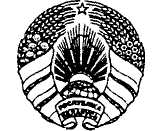 САВЕТ МІНІСТРАЎРЭСПУБЛІКІ БЕЛАРУСЬСОВЕТ МИНИСТРОВРЕСПУБЛИКИ БЕЛАРУСЬ     ПАСТАНОВАПОСТАНОВЛЕНИЕ24 июня .№  365  365                         г. Мінск                         г. Мінск                         г. Мінск                     г. Минск 